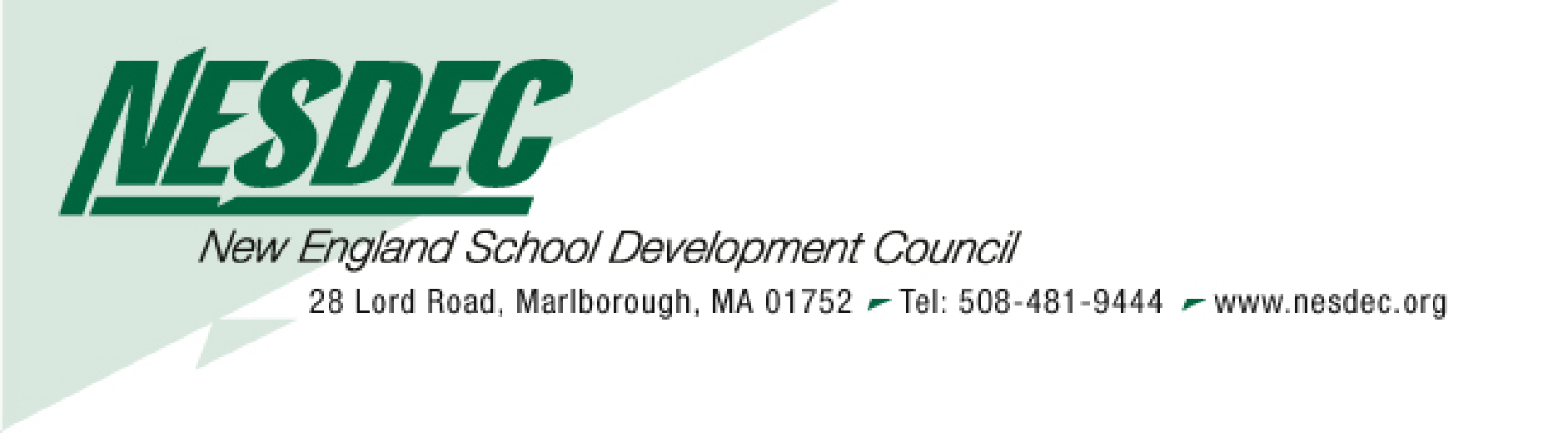 EXECUTIVE OPPORTUNITY AN INVITATION TO APPLY FOR THE POSITION OF  Principal, New London High School Multi-Magnet Campus NEW LONDON PUBLIC SCHOOLS, CONNECTICUTThe Superintendent of New London Public Schools invites highly qualified, future oriented candidates to apply for the position of Principal of the New London High School Multi-Magnet Campus. New London is a seaport city located on the eastern coast of Connecticut at the mouth of the Thames River. In the 2020 Census, the city was reported to have a population of 27,367. New London is home to the US Coast Guard Academy, Connecticut College, and Mitchell College. The New London Public School District is led by a 7-member Board of Education and serves approximately 3,600 students in eight schools The district budget is over $45 million.The Secondary School in New London boasts two campuses: Bennie Dover Jackson (BDJ) Multi-Magnet Middle School Campus and New London High School (NLHS) Multi-Magnet Campus. NLHS Multi-Magnet Campus enrolls approximately 1,500 students in Grades 6-12. The Secondary School enrolls students in three, comprehensive magnet pathways focused on International Education (IB candidate), STEM and Visual and Performing Arts.The NLHS Multi-Magnet Campus houses STEM and International Education students in Grades 9-12 and Visual & Performing Arts students in Grades 6-12. The school offers students and families high-quality programs with unique learning opportunities. The Multi-Magnet Pathway Campus dynamic allows for efficiency in student programming and facilities, while creating program integration opportunities for our school community. Student supports, such as Special Education and English Language services, are blended across the pathways to ensure all students receive comparable, individualized supports by high-quality staff.The NLHS Multi-Magnet Campus Principal will direct and supervise school operations in accordance with the policies and regulations established by the Board of Education. They shall exercise bold leadership in creating and managing a safe, supportive, and positive learning environment where all students excel, staff are empowered, and all are held accountable. The principal will create an engaged community of staff, students, families, and community partners who share the vision of high performance and achievement-oriented collaboration. They will facilitate Turnaround work, leading to an increase in student outcomes and creation of a united, positive culture of achievement. Selected areas of duties and responsibilities include, but are not limited to, Instructional Leadership, Management & Operations, and Family & Community Engagement.The successful candidate will have, at minimum, Connecticut Intermediate/Administrative Supervisory Certification (092); valid Connecticut Teaching Certification; high level communication skills with the ability to foster strong relationships with all members of the school community (students, teachers, families, and community at large) to advance the school’s mission and vision, knowledge and effective use of technology for instruction, management, and communication; and documented success as an educational leader with proven ability to raise achievement scores in math and reading. Preferred qualifications include building level leadership experience, experience leading an urban, high-poverty, and/or turnaround school, and experience or training in Organizational Leadership and/or Change Management. Special consideration will be given to bilingual (English and Spanish) candidates and those with extensive knowledge of magnet school program development and implementation. The New London Public School District is prepared to offer a regionally competitive salary and benefits package to a dynamic, creative leader with outstanding credentials and promise. For more information, please contact: NESDEC Search Office, Principal, New London High School Multi-Magnet Campus Search, NESDEC, 28 Lord Road, Marlborough, MA 01752; Phone: 508-481-9444; Email: search@nesdec.orgTo access the application, please visit www.nesdec.orghttps://www.applitrack.com/nesdec/onlineapp/Review of applications will begin on May 23, 2022. The expected start date for the new Principal of the New London High School Multi-Magnet Campus is July 1, 2022.